СЕМИНАР ПО ИНТЕЛЛЕКТУАЛЬНОЙ СОБСТВЕННОСТИ И ТРАДИЦИОННЫМ ЗНАНИЯМорганизован 
Всемирной организацией интеллектуальной собственности (ВОИС)Женева, 24 и 25 ноября 2016 г.ПРЕДВАРИТЕЛЬНАЯ ПРОГРАММАподготовлена Международным бюро ВОИСЧетверг, 24 ноября 2016 г.8 ч. 30 м. – 10 ч. 00 м.	Регистрация10 ч. 00 м. – 10 ч. 30 м.	Открытие семинара	Г-н Фрэнсис Гарри, Генеральный директор, Всемирная организация интеллектуальной собственности (ВОИС)10 ч. 30 м. – 12 ч. 30 м.	Круглый стол 1:  Региональный, национальный и общинный опыт, представляющий важность для определения «охраняемых традиционных знаний» на международном уровнеВедущий: 	Д-р Шэрон Б. Ле Голл, Проректор (по работе с учащимися), Старший преподаватель, Адвокат, юридический факультет, Вест-Индский университет, Тринидад и ТобагоВыступающие:	Г-жа Лиликлер Беллами, Исполнительный директор, Ведомство интеллектуальной собственности Ямайки, Министерство промышленности, торговли, сельского хозяйства и рыболовства, ЯмайкаГ-н Андрес Вальядолид, Председатель, Национальная комиссия по борьбе с биопиратством, Перуанский национальный институт защиты свободной конкуренции и охраны интеллектуальной собственности (ИНДЕКОПИ), ПеруД-р Аванти Перера, Старший государственный юрисконсульт, Управление Генерального прокурора, Шри-ЛанкаГ-жа Мадина Кармышева, Руководитель, Отдел селекционных достижений и традиционных знаний, Государственная служба интеллектуальной собственности и инноваций при Правительстве Кыргызской Республики (Кыргызпатент), Кыргызская РеспубликаГ-жа Люси Муленкей, представитель народа масаи, Кения / Исполнительный директор Информационной сети коренных народов / Сопредседатель организации «Женщины коренных народов за биоразнообразие» и Африканской женской организации коренных народовДокладчик:	Г-н Рейнальд Вейллард, Юрисконсульт, Постоянное представительство Швейцарии при Организации Объединенных Наций и других международных организациях в ЖеневеОбсуждение12 ч. 30 м. – 14 ч.30 м.	Перерыв на обед14 ч. 30 м. – 17 ч. 00 м.	Круглый стол 2:  «Многоуровневый» подход к защите традиционных знаний – объем охраны, исключения и ограничения:  перспективы и опыт Ведущий: 	Проф. Дэниэл Краус, Директор, Центр интеллектуальной собственности и инноваций, Невшательский университет, ШвейцарияВыступающие:	Г-жа Соледад де ла Торре Боссано, Национальный директор Департамента новых сортов растений, Ведомство интеллектуальной собственности Эквадора, ЭквадорГ-н Чиди Огуаманам, профессор, Центр права, технологии и социологии, факультет права, Оттавский университет / Координатор по вопросам ТЗ, Проект исследований в области открытых инноваций в Африке / Директор проекта, Проект «Доступ и совместное использование выгод» в Канаде, КанадаГ-жа Миранда Рисанг Айу Палер, доцент права и научный сотрудник, факультет права, Паджаджаранский университет, ИндонезияГ-жа Энн Мари Чисчилли, Исполнительный директор, Институт по подготовке специалистов в области племенных природоохранных технологий, Университет Северной Аризоны, Соединенные Штаты АмерикиГ-жа Маниша Десаи, заместитель Главного патентного поверенного, компания «Eli Lilly», Соединенные Штаты АмерикиДокладчик:	Г-н Фейсал Аллек, Первый секретарь, Постоянное представительство Алжирской Народной Демократической Республики при Отделении Организации Объединенных Наций в Женеве и других международных организациях в Швейцарии ОбсуждениеПятница, 25 ноября 2016 г.10 ч. 00 м. – 10 ч. 45 м.	Основной доклад:  Цели и механизмы обеспечения охраны традиционных знаний на международном уровнеВыступающий:	Д-р Мариселла Оума, Консультант по интеллектуальной собственности, Кения10 ч. 45 м. – 13 ч. 00 м.	Круглый стол 3:  Применение дополнительных мер и норм обычного права для охраны традиционных знаний:  примеры и извлеченные урокиВедущий: 	Д-р Каролина Диер Бёрбек, Старший научный сотрудник, Программа глобального экономического управления, Школа управления Блаватника, Оксфордский университет, Соединенное КоролевствоВыступающие:	Д-р Газала Джавед, научный сотрудник (IV разряд), Отдел международного сотрудничества, Департамент аюрведы, йоги и натуропатии, унани, сиддхи и гомеопатии (AYUSH), ИндияГ-жа Дебора Лешли-Джонсон, Атташе по ИС, Постоянное представительство Соединенных Штатов Америки при Всемирной Торговой Организации (ВТО)Г-жа Сильвия Летиция Гарсия Эрнандес, Реестр объектов интеллектуальной собственности, Министерство экономики, ГватемалаГ-жа Кэтрин Буниасси Кахурия, Старший государственный юрисконсульт, Отдел международного права, Управление генерального прокурора и Департамент юстиции, КенияГ-н Родриго де ла Крус, представитель народов кичва/кайамби, Эквадор / представитель организации «Llamado de la Tierra» – «Зов Земли»Докладчик:	Г-жа Усана Беранда, Министр, заместитель Постоянного представителя, Постоянное представительство Таиланда при Всемирной Торговой Организации (ВТО)Обсуждение13 ч. 00 м. – 15 ч. 00 м. 	Перерыв на обед15 ч. 00 м. – 17 ч. 30 м.	Круглый стол 4:  Санкции и средства правовой защиты, управление правами, срок охраны, формальности, переходные меры, связь с другими международными соглашениями, национальный режим и трансграничное сотрудничество:  перспективы и опытВедущий:	Г-жа Анна Вуопала, Государственный советник, Департамент политики в области культуры и искусства, политики в области авторского права и экономики культуры, Министерство образования и культуры, ФинляндияВыступающие:	Д-р Шэрон Б. Ле ГоллГ-жа Тимаима Вакадевабука, Старший юрисконсульт, Управление Генерального прокурора, Республика ФиджиГ-жа Энн Мари ЧисчиллиДокладчик:	Г-жа Пилар Эскобар, Юрисконсульт, Постоянное представительство Мексики при Организации Объединенных Наций и других международных организациях в ЖеневеОбсуждение17 ч. 30 м. – 18 ч. 00 м.	Заключительные замечанияГ-н Минелик Гетахун, помощник Генерального директора, Сектор глобальных вопросов, ВОИС[Конец документа]RR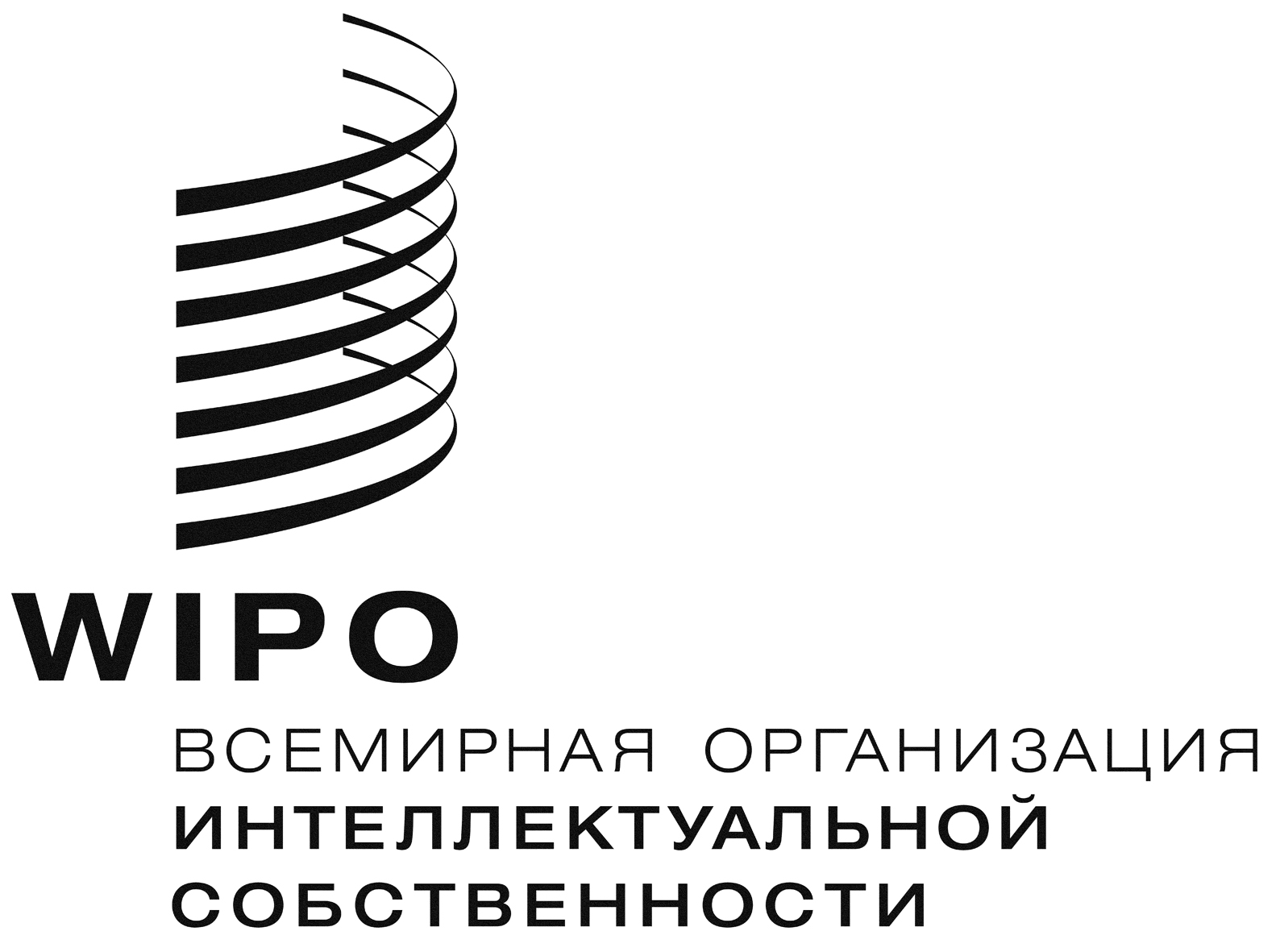 WIPO/IPTK/GE/2/16/INF/1 Prov.3WIPO/IPTK/GE/2/16/INF/1 Prov.3ОРИГИНАЛ: АНГЛИЙСКИЙОРИГИНАЛ: АНГЛИЙСКИЙДАТА:  22 ноября 2016 Г. ДАТА:  22 ноября 2016 Г. 